      		Pressemeldung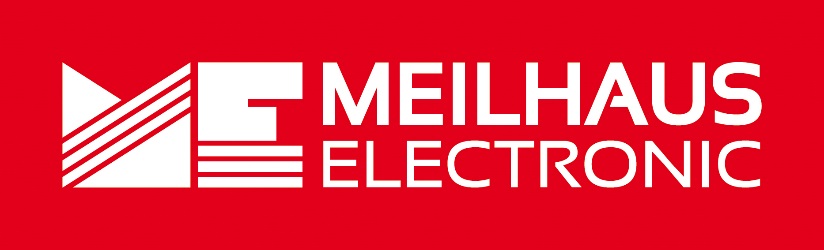 Datum:	Oktober 2023Text/Bilder online:	https://www.meilhaus.de/about/press/2023-q4
PR22-2023-Tabor-LucidX.docx
PR22-2023-Tabor-LucidX-1.jpg
PR22-2023-Tabor-LucidX-2.jpgThema/Subject:	Tabor LucidX bei Meilhaus Electronic GmbH.Sperrfrist:	-Mikrowellen-Benchtop-Signalgeneratoren bis 20 oder 40 GHz Tabor LucidX-SerieAlling, Oktober 2023 – Die neue LucidX-Serie von Tabor Electronics bietet eine Familie von Mikrowellen-Signalgeneratoren mit 1, 2 oder 4 Kanälen. Die Geräte sind mit Frequenzen bis 20 GHz oder 40 GHz und einer Frequenzauflösung von 0,001 Hz ausgestattet. Die kompakten Standalone-Einheiten zeichnen sich durch eine außergewöhnlich hohe Schaltgeschwindigkeit, hervorragende Signalintegrität und -reinheit sowie alle erforderlichen modulierten Signale für analoge Kommunikationssysteme aus. Die Benchtop-Signalgeneratoren sind mit einem 5"/12,7 cm Touchscreen ausgestattet, über den das gewünschte Signal einfach und schnell erzeugt werden kann. Auch die Fernsteuerung des Gerätes vom PC aus ist dank Ethernet- und USB-Schnittstellen möglich. Die Geräte der neuen LucidX-Serie bieten eine hervorragende Leistung in einem einfach zu bedienenden Tischgerät und erfüllen alle Anforderungen, die moderne Forschungs- und Entwicklungsabteilungen oder Produktionsstätten stellen.Die neue LucidX-Serie von Tabor Electronics bietet bis zu 4 phasenkohärente Kanäle in einer kompakten Standalone-Einheit. Die Serie umfasst 20- und 40-GHz-Modelle als Ein-, Zwei- oder Vierkanalversionen. Die Serie wurde für den Einsatz in anspruchsvollen Umgebungen (etwa Luft- und Raumfahrt) entwickelt und bietet neben einer sehr hohen Schaltgeschwindigkeit und einer hervorragende Signalintegrität und Signalreinheit eine herausnehmbare Speicherkarte für maximale Sicherheit, allen notwendigen modulierten Signale für analoge Kommunikationssysteme sowie eingebaute LAN- und USB-Schnittstellen.Die Geräte der LucidX-Serie haben ein typisches SSB-Phasenrauschen von -134dBc/Hz bei 1GHz und  ̵115dBc/Hz bei 10GHz (bei 10kHz Trägeroffset) und bedienen damit eine der wichtigsten Anforderungen bei den heutigen Test- und Messanwendungen, nämlich Signale von hoher Qualität. Auch Signalbursts und Chirps sind in den meisten Anwendungen anspruchsvoller Umgebungen (etwa in der Luft- und Raumfahrt oder im Verteidigungsbereich) notwendig geworden. Mit der Lucid-Serie von Tabor ist jede Signalmodulation möglich, unabhängig davon, ob „schmale“ oder „Standard“-Signale benötigt werden. Zusätzlich zu ihrer hervorragenden Pulsmodulationsleistung ist die Lucid-Serie auch mit vielen CW-Störern und modulierten Signalen wie AM, FM, PM, Pulse, Pattern und Sweep ausgestattet. Die Mikrowellen-Benchtop-Signalgeneratoren LucidX von Tabor sind mit einem einfach zu bedienenden Touchscreen, USB- und LAN-Schnittstellen sowie einer herausnehmbaren SD-Karte ausgestattet. Erhältlich sind die Geräte der LucidX-Serie von Tabor Electronics im Meilhaus Electronic Webshop www.meilhaus.de. Über Meilhaus Electronic:Die Meilhaus Electronic GmbH mit Sitz in Alling bei München gehört zu den führenden europäischen Entwicklern, Herstellern und Vertriebs-Unternehmen auf dem Gebiet der PC-Mess- und Schnittstellen-Technik. Seit 1977 bietet Meilhaus Electronic Know-how, innovative Entwicklungen und individuelle, kundenspezifische, EMV-gerechte Lösungen für die professionelle Messtechnik und Datenkommunikation. Einsatzgebiete liegen im Bereich Labor, Industrie, Prozess-Automation, HF-Messtechnik, Pre-Compliance-Test, Gebäude- und Umwelttechnik, Automotive-Diagnose/KFZ-Technik bis hin zu Forschung und Entwicklung sowie Hochschule und Ausbildung. Das Produktspektrum umfasst Messinstrumente wie VNA, Funkkommunikationsanalysatoren, Datenlogger, Schnittstellen, Kabeltester, Software sowie PC-Karten und Komponenten für PCI-Express, PCI, USB und Ethernet.Alles rund um die PC-Messtechnik: Messwerterfassung, Steuerung und Datenübertragung in Labor und Industrie. Erfahren Sie mehr unter www.meilhaus.dePresse-KontaktMarcella Dallmayer
m.dallmayer@meilhaus.deErnst Bratz
e.bratz@meilhaus.de
Tel. (0 81 41) 52 71-171Wir freuen uns über eine Veröffentlichung (Print/Online/Newsletter) und stehen Ihnen für weitere Beiträge und Rückfragen gerne zur Verfügung.Die aktuelle Pressemitteilung inklusive hochauflösendem Bildmaterial finden Sie zum Download unter 
https://www.meilhaus.de/about/press/Meilhaus Electronic GmbHMEsstechnik fängt mit ME an.www.meilhaus.comAm Sonnenlicht 282239 Alling bei MünchenTel.:	(0 81 41) 52 71 - 0Fax:	(0 81 41) 52 71 - 129sales@meilhaus.de